THE CHURCH OF THE GOOD SHEPHERD4401 MATILDA AVENUEBRONX, NY 10470The Church of the Good Shepherd, an Episcopal Church in the Anglican Communion, is a culturally-diverse and multi-generational congregation. We are a beacon of God’s love and compassion, striving to spread the Gospel beyond the door of our Church.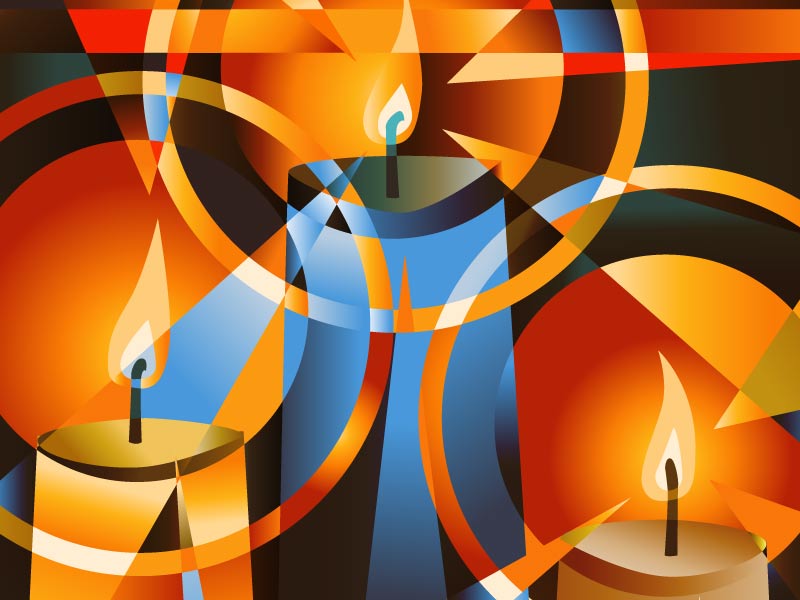 ALL SAINTS SUNDAY						Sunday November 3rd , 2019							8:00AM & 10:00AMALL SAINTS SUNDAY8:00AM & 10:00AMNovember 3rd , 2019Prelude                                     			                                               Call to WorshipWonderful is the God of Christ, who gathers the poor of the earth.Glorious is our God, who wipes away the tears of sorrow.Wonderful is the God of Christ, who gives inheritance to the meek.Glorious is our God, who satisfies the hunger of the just.Wonderful is the God of Christ, who gives mercy to the merciful.Glorious is our God, who gives vision to the pure in heart.Wonderful is the God of Christ, who adopts the peacemakers.Glorious is our God, who lifts high the persecuted.Wonderful is the God of Christ, who finds the lost.Glorious is our God, who awakens the dead.People of God, come, let us Worship our God.The Processional  	   	       82 Hymnal #287              	       For All The SaintsTHE LITURGY OF THE WORD                    (The service begins on page 355 of the Book of Common Prayer)The Gloria (S-280)  The Collect                                                                                                    BCP, Page 235 The First Reading	                 Daniel 7:1-3, 15-18			Gertrude GregoryPsalm 149						                                                          Insert	                               The Epistle	             	        Ephesians 1:11-23		                 Mercy Crabbe The Sequence                          82 Hymnal #440 (vs. 1&2)	     Blessed Jesus At Thy WordThe Holy Gospel	               	          Luke 6:20-31		         Reverend Franklin Reid                           The Sequence                            82 Hymnal #440 (vs. 3)	 The Sermon       The Nicene Creed									     BCP, Page 358Prayers of the People Form V           Karen Reid-Brown	                        BCP, Page 389Confession											     BCP, Page 360The Peace                                    Let There Be Peace on Earth             Insert in HymnalTHE GREAT THANKSGIVINGThe Offertory                           82 Hymnal # 525                 The Church’s One FoundationOld 100th                                       82 Hymnal #380 (vs. 3)	 From All that Dwell Below the SkiesThe Eucharistic Prayer A	BCP, Page 361The Sanctus (S-125)		The Lord’s Prayer                                                                                       Agnus Dei 82 Hymnal (S-161) The Breaking of the BreadHymn	“I am not worthy, Holy Lord…”	Insert in HymnalCommunion Hymns: 82 Hymnal #341                                                    For The Bread Which You Have Broken 82 Hymnal #593                                                       Lord Make Us Servants Of Your Peace	                                                              82 Hymnal #518                                                          Christ Is Made The Sure Foundation 82 Hymnal #620                                                                        Jerusalem My Happy HomePost Communion Prayer	   BCP, Page 365FINAL BLESSINGGreetings and AnnouncementsRecessional                             82 Hymnal #618                   Ye Watchers And Ye Holy Ones	BenedictionGo on your way rejoicing; Surrounded as you are by such a great cloud of witnesses, take courage as you face each new challenge,and comfort when you pick yourself from a fall.  In whatever good you choose to do, precede it with hope, accompany it with prayer, and follow it with thanksgiving.The blessing of God Most Wonderful, whom the saints have trusted as Father, Son and Holy Spirit, will be with you now and ever more. Amen!PostludeTHE EUCHARISTIC INTENTIONSTHE SANCTUARY LAMP burns to the honor and glory of God and in intercession for peace in the Middle East and throughout the world.THE EUCHARISTIC CANDLES burn to the honor and glory of God and in Memory of all our lost loved ones who live on in our hearts.THE BREAD AND WINE have been given to the honor and glory of God and in Thanksgiving for the birthday of Amara James. THE ALTAR FLOWERS have been given to the honor and glory of God and in Intercession for ALL persons who have been affected by diabetes.We continue in prayer for the aged and infirmed, for the sick and suffering especially ill:We remember in prayers our service men and women:The Good Shepherd family extends a warm welcome to you visiting with us today. We pray that our worship will be a source of spiritual inspiration.  If you do not have a church home, we invite you to join our faith community. Whoever you are wherever you are on your faith journey there is a place for you here. PLEASE JOIN US DOWNSTAIRS FOR FELLOWSHIP AFTER THE SERVICE.November is National Diabetes Awareness Month.This week we will pray every day at 6:00 am for a cure and for those who are battling with this disease.   								                                                               	 ANNOUNCEMENTS AND NOTICESFor Bible Study in October and November we will be looking at the seven signs recorded in the Gospel of John and why they are important in understanding this Gospel. Our Harvest Celebration will be held on Sunday, 24th November. Please note there will be only one service at 9am. The rite of Holy Baptism will be administered during this service. Baptismal Preparation Class will be held on Friday, 22nd November at 6:00 pm. Parents and Godparents must attend.  The senior Thanksgiving Lunch will be on November 21st  and all are invited.Thanksgiving Service on Wednesday 27th November at 7:00 pm.Parish Wide Dinner Dance is scheduled June 12th, 2020 at the Eastwood Manor, Bronx, NYSunday December 1st, Advent Sunday, a Liturgy of Welcome and Commissioning for our Priest-in-Charge, Canon Reid, will be held at the 10:00am Service.Pledge forms for 2020 will be inserted in next week’s bulletin.  Please start thinking about your pledges .Confused by Medicare? Educational Workshops will be held at Good Shepherd TODAY Nov 3rd at 12:30p. All requests for Eucharistic Intentions should be given to Karen Reid-Brown (347-658-7773) by the Thursday before the desired date. Donations for Memorials, Thanksgiving, Celebrations –Flowers for the altar: $50.00 per bouquet, Bread & Wine: $25.00, Eucharistic Candles: $25.00DAILY DEVOTION11/3/19 – 11/10/19I am sure that everyone has experienced the joy of blowing bubbles. It is amazing to me that something so simple could bring so much happiness to so many people. It isn't just for kids either! I have even seen teenagers and adults laughing and having fun blowing bubbles and trying to catch them.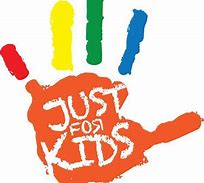 There is just one problem with the happiness that comes from blowing bubbles - it doesn't last! The minute you reach out and touch one of the bubbles, it will burst. Many times we chase the bubble, but it is always just out of reach and as soon as it touches the ground, the bubble bursts.Jesus knew that people often look for happiness in the wrong places. He even suggested that we might be happier if we were poor, hungry, crying, and disliked by others. Why would Jesus suggest such a thing?When we are poor, it may be easier for us to trust in God to supply everything we need instead of depending on our own wealth.When we are hungry for God and his righteousness, we realize that only He can satisfy our hunger.When we are crying, we can trust in God to comfort us and ease our pain.When we think we have no friends, we have a friend in Jesus. Jesus is a friend who will never leave us.Do you want to find happiness in life? Don't spend your time chasing bubbles. Look to your Heavenly Father. He is the source of true happiness.Dear Father, help us to realize that we can never find happiness in the things that this world has to offer. You alone are the source of true happiness. Amen.RECIPE FOR MAKING BUBBLE-BLOWING LIQUIDItems Needed:
An empty half-gallon milk carton
a measuring cup
clear dishwashing liquid
glycerin (you can buy it at the pharmacy)Directions: Rinse out the milk carton well and fill it with water. Pour out 1/3 cup of the water. Add 1/3 cup of the dish soap and 1 tablespoon glycerin. Close the carton and turn it over a couple times to mix it all up. Don't shake it, that would make suds. (If you can wait, your bubbles will be better if the mixture is allowed to sit for 24 hours.) HAPPY FRIENDS DAY!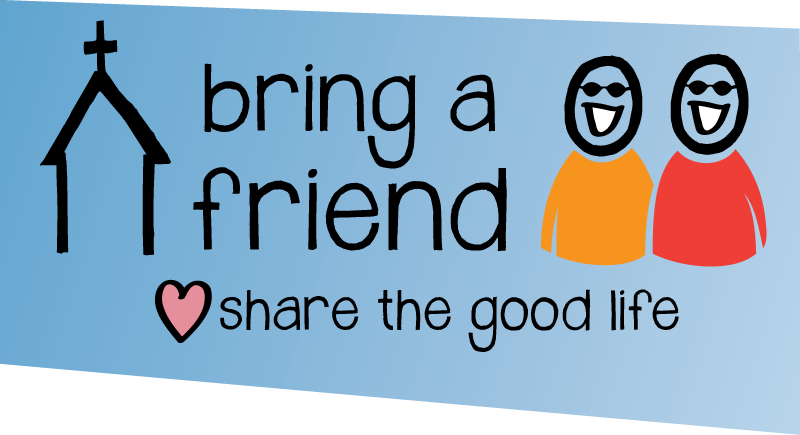 Some friends play at friendship
    but a true friend sticks closer than one’s nearest kin.                                                              Proverbs 18:24 (NRSV)Father in heaven, we are friends to one another, not because we are so lovable and endearing, or because we choose to be with people who are like ourselves, but because you want us, as your children, to reach out with the best for other people, whoever they are and whatever their characteristics. You want your friends to enjoy a rich and healthy diet of love and joy, peace and patience, kindness and goodness. Thank you for making us your friends, and friends to one another. Amen.Regular Liturgical Schedule	  8:00AM        Sunday                                                                 Low Mass 	 10:00AM 	  Sunday		       Eucharist		                    High Mass	 10:00AM	  Sunday		       Sunday School                    7:00PM       Wednesday        Bible Study	   1:00PM        Thursday          Midday Devotion                           First Sunday                                          Anointing of the Sick                           Second Sunday	   	                                   Youth Sunday                           Third Sunday		                	ECW Corporate Communion                           Fourth Sunday		                Men's Group Corporate CommunionOrganizational MeetingsThursday		Senior Group 	  11:00AM-3:00PM                                   Friday           Steel Orchestra       6:30PM-8:00PMFourth Saturday	 Episcopal Church Women       12:00-2:00PMARRANGEMENT FOR BAPTISM, FUNERALS, WEDDINGS, CONFESSION - BY APPOINTMENT ONLYThe Reverend Canon Franklin Reid Priest in Charge(347) 883-7823Lay Ministers: Ms. Edris George, Mr. James Forde Sr., Mr. Balwin Reid,                   Mrs. Gloria Lewis-FrancisUshers: Mr. Raymond Daly, Mr. Desmond Allen, Ms. Dawn Witter Mrs. Marleene LarrierOffice Hours Mondays & Wednesdays 9:00 am to 5:00 pmThursdays 1:00 pm to 5:00 pmFridays 9:00 am to 3:00 pmSaturdays by appointment onlyE-Mail Address:  goodshepherdchurchbronx@ymail.com            Website:  http://www.thechurchofthegoodshepherdbronx.orgPhone & Fax (718)-324-2347IN CASE OF ANY EMERGENCY OR NEED TO ARRANGE A FUNERAL, PASTORAL VISIT CONTACT: Lorna Grant, Sr Warden @917-208-9417 or  Marlene Walsh, Jr Warden @347-332-9440Cherry CecchiCarmen CopelandDonaldElaineElsie JohnEnid CrockerEsther LevineEvol Graham	Evelyn Rich	Faye MooreFrancesca               Gloria BarrettGloria W. GussianoHyacinthJaneJoanJoanKhadad Jones Kyleigh RichardsLillieMarieMerline HeathNajee BurnettePuelie WilsonPeter HenryPhyllisRandy JonesSean JohnsonStafford MurraySylviaVivienne HolmesYvonne ZenDATEMORNING PRAYEREVENING PRAYER11/03/19Psalms 24, 29Nehemiah 5:1-19Acts 20:7-12Psalms 8, 84Ecclesiasticus 36:1-17Luke 12:22-3111/04/19Psalms 56, 57, 58Nehemiah 6:1-19Revelation 10:1-11Psalms 64, 65Ecclesiasticus 38:24-34Matthew 13:36-4311/05/19Psalms 61, 62Nehemiah 12:27-31a, 42b-47Revelation 11:1-19Psalm 68Ecclesiasticus 43:1-22Matthew 13:44-52 11/06/19Psalm 72Nehemiah 13:4-22Revelation 12:1-12Psalm 119:73-96Ecclesiasticus 44:1-15Matthew 13:53-5811/07/19Psalms 70, 71Ezra 7:1-26Revelation 14:1-13Psalm 74Ecclesiasticus 44:1-15Matthew 14:1-1211/08/19Psalm 69Ezra 7:27-28, 8:21-36Revelation 15:1-8Psalm 73Ecclesiasticus 50:1, 11-24Matthew 14:13-2111/09/19Psalms 75, 76Ezra 9:1-15Revelation 17:1-14Psalms 23, 27Ecclesiasticus 51:1-12Matthew 14:22-3611/10/19Psalms 93, 96Ezra 10:1-17Acts 24:10-21Psalm 34Ecclesiasticus 51:13-22Luke 14:12-24